To be sold in AuctionsPlus Eastern States Sale – Friday 1st July 2016A/c The Breeder 160 Angus Steers138 Angus HeifersHigh performing quality Angus herd. Cattle on market due to sale of a property.Steer normally go to Rangers Valley. A percentage of the heifers would normally be joined and retained in herd and a portion sold as feeders or finished for MSA depending on season.Vendor has good marbling and growth feedback from Rangers Valley.Please ContactSam Ditchfield0427 657 212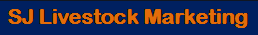 